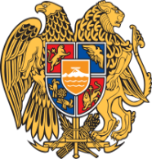 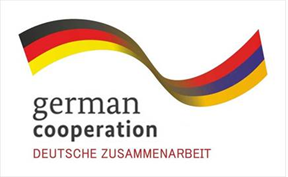 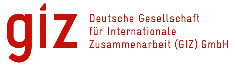 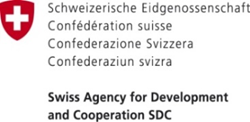 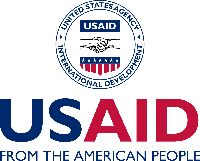 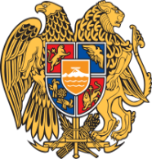 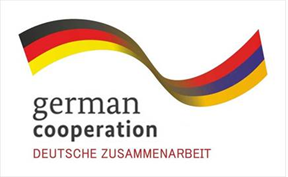 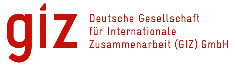 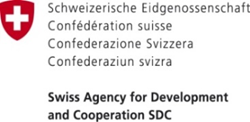 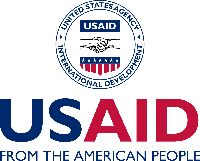 Համայնքի զարգացման հեռանկարը 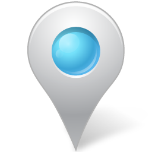 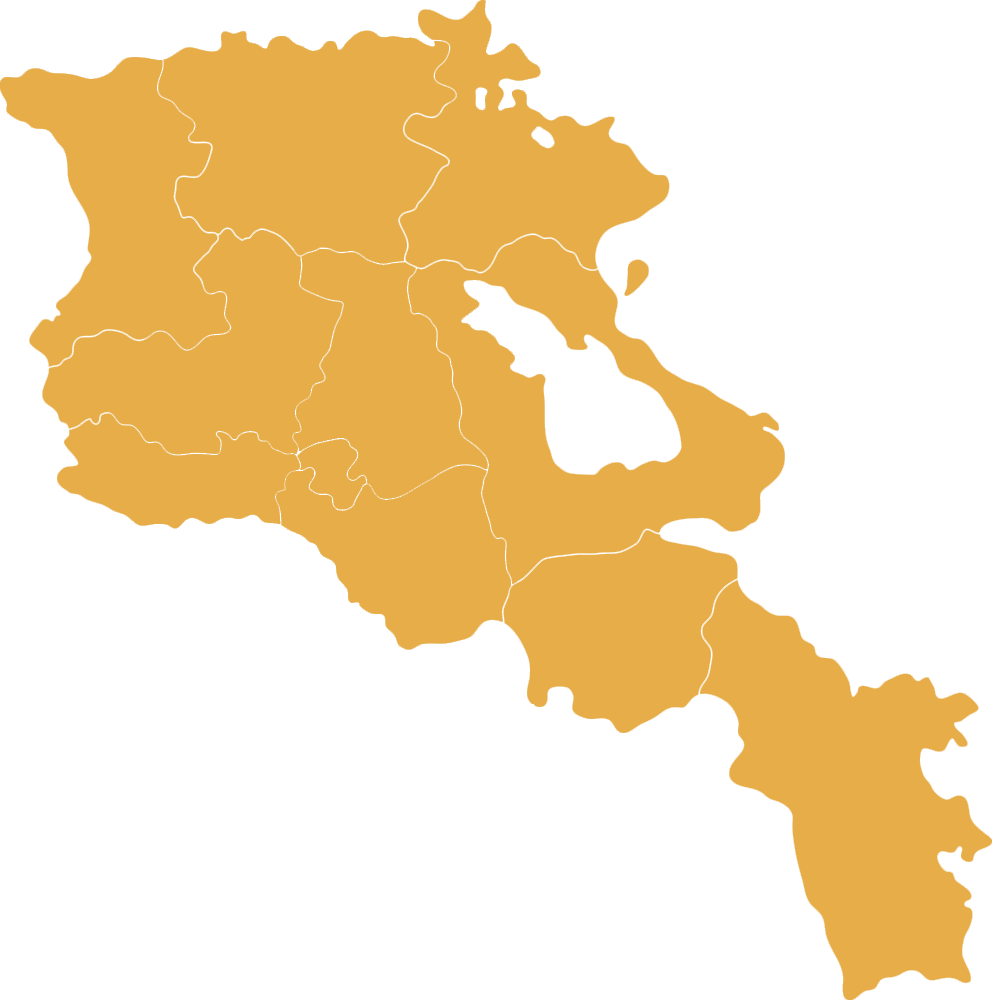  Ախուրյան Ախուրյանը վաղը՝Զարգացած է գյուղատնտեսական ապրանքների վերամշակումը։ Հիմնվել են կաշվի և բրդի մթերման և վերամշակման ձեռնարկություններ, սառնարանային տնտեսություններ, կաթի և մսամթերքի վերամշակման արտադրամասեր, չրանոցներ, էկոլոգիական սննդի արտադրամասեր և սպանդանոց։Մեծ առաջընթաց է գրանցվել գյուղատնտեսության ոլորտում։ Սկսվել է բամբակի և բարձրարժեք մշակաբույսերի արտադրություն,  հիմնվել են տնկարաններ, ինտեսիվ այգիներ, ջերմոցային տնտեսություններ։ Համայնքն ունի սեփական մեքենատրակտորային պարկ և սերմերի զտման կայաններ։ Ստեղծվել և բարելավվել են համայնքի դաշտամիջյան ճանապարհները։Զարգացել է արտադրության ոլորտը։ Գործում են գյուղտեխնիկայի պահեստամասերի գործարան, տեքստիլի  արտադրություն, կահույքի արտադրամաս, հանքային ջրերի շշալցման գործարան, քարի վերամշակման արտադրամաս, էկոլոգիական խաղալիքների արտադրություն։Մեծ ներդրումներ են կատարվել այլընտրանքային էներգիայի ստացման ոլորտում։ Հիմնվել են հողմակայաններ և արևային ֆոտովոլտային կայաններ, գործում է բիովառելիքի ստացման արտադրամաս։ Հանքային պարարտանյութերի արտադրության ձեռնարկություն։Զարգացած է ագրո, էկո և պատմամշակութային տուրիզմը։ Գործում են հոսթելներ, հյուրանոցային համալիրներ, հանդիսությունների սրահներ։ Համայնքում գտնվող 6-րդ դարի եկեղեցին հիմնանորոգված է։Ուսուցումը կազմակերպվում է առաջատար տեխնոլոգիաների կիրառմամբ և բարձրակարգ մասնագետների միջոցով։ Բոլոր դպրոցներում կան սպորտային դահլիճներ։ Համայնքն ունի «Թումո» կենտրոնի մասնաճյուղ, հեռահար կրթություն, IT տեխնոլոգիաների ներդրում։ Առկա են նորագույն տեխնիկաներով հագեցած բուժական հաստատություններ, բնակավայրերում առկա են անվճար և պարտադիր բուժօգնության կետեր։ Համայնքի բոլոր բնակավայրերում կան նախադպրոցական հաստատություններ, մշակույթի օջախներ։ Ազգային երգերը, պարերը և ավանդույթները պահպանված են, ակտիվ գործում են արվեստի խմբակներ։ Գործում են արհեստների և արվեստների ուսուցման հաստատություններ։Համայնքի փողոցներն ասֆալտապատ ու լուսավորված են, ապահովված են ջրահեռացման համակարգերով, կառուցվել են «սմարթ» կանգառներ, խաղահրապարակներ և հանգստի գոտիներ։ Բնակավայրերը գազաֆիկացված են։ ՆպատակներՏԻՄ կարողությունների բարձրացումՊետության դերի և ծառայությունների որակի բարձրացումԳործողությունՊատասխանատուԿառավարման ապակենտրոնացում՝ համայնքի լիազորությունների ընդլայնում, ֆինանսների հոսքերի ավելացում, բազմաբնակավայր համայնքների վարչական ղեկավարներին լիազորությունների հստակեցում (Ա․Գ․ կադաստրում, նոտարում, սոց. ծառայություններում տրամադրված տեղեկանքների ընդունում)ԿառավարությունՊետության կողմից համաֆինանսավորմամբ իրականացվող ծրագրերում համայնքի ներդրման մասնաբաժնի դրույքաչափերի փոփոխություն՝ հօգուտ առավել թույլ զարգացած շրջաններիԿառավարությունՏԻՄ համակարգի կատարելագործում՝ ի դեմս ավագանու ինստիտուտի կատարելագործման (վճարովի համակարգի ներդրում)ԿառավարությունԱվագանու անդամների վերապատրաստումԱջակից կառույցներՀՈԱԿ-ներին սոց․ փաթեթներից օգտվելու հնարավորությունԿառավարությունՀամայնքի ղեկավարի բարձրագույն կրթությունը լինի պարտադիր պայմանԿառավարությունՀամագործակցություն մշակութային կառույցների հետՏԻՄՄասնագետների վերապատրաստում, փորձի փոխանակում, նորարական գործառույթների խրախուսում ՏԻՄ, աջակից կառույցներԳործողությունՊատասխանատուԲոլոր բնագավառներում, հատկապես պետական կառույցներում կոռուպցիայի և բյուրոկրատական երևույթներիիսպառ վերացումԿառավարությունԱշխատավարձերի բարձրացում ՏԻՄ և պետական կառավարման օղակներումԿառավարությունՊետական և համայնքային կառույցներում մասնագիտական բարձր որակավորմամբ կադրերի ներգրավում Կառավարություն, ՏԻՄԲնակավայրերի գազաֆիկացնում, ենթակառուցվածքների զարգացում, կենսապայմանների բարելավումԿառավարությունԱռողջության ապահովագրության ներդրումԿառավարություն